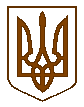 УКРАЇНАБілокриницька   сільська   радаРівненського   району    Рівненської    областіВ И К О Н А В Ч И Й       К О М І Т Е Т     РІШЕННЯвід  17 січня  2019  року                                                                              № 12Про відповідальність посадової особи  за ведення обліку і звітності  про використання  бланків свідоцтв про державну реєстрацію  актів цивільного стану, а також їх  зберіганняВідповідно до вимог п.3.2 розділу ІІІ Порядку ведення обліку і звітності про використання бланків свідоцтв про державну реєстрацію актів цивільного стану, а також їх зберігання, затвердженого наказом Міністерства юстиції України від 29.10.2012 № 1578/5, зареєстрованого в Міністерстві юстиції України 02.11.2012 за № 1845/22157, керуючись п.п. «б» п. 5 ст. 38 «Закону України «Про місцеве самоврядування в Україні», виконавчий комітет Білокриницької сільської ради В И Р І Ш И В:Призначити заступника сільського голови  з питань діяльності виконавчих органів  Казмірчук Олену Юріївну відповідальною за ведення обліку і звітності про використання бланків свідоцтв про державну реєстрацію актів цивільного, а також їх  зберігання. Контроль за виконання даного рішення залишаю за собою.Сільський голова                                                                                   Т.Гончарук